«Балқаш қаласы жалпы білім беретін № 9 мектебі» КММ«Алтын белгіге», «Үздік аттестатқа» психологиялық қолдауАқпан айында мектеп психологы Ф.Садуакасова 11-сынып оқушысы «Алтын белгіге», «Үздік аттестатқа» үміткер оқушымен психологиялық жеке кездесу өткізді. Совет Мухаммадрасулға психологиялық бағыт бағдар, кеңестер беріліп, сүйемелдеу жұмыстары жүргізілді. Сондай-ақ дұрыс тамақтану,күн тәртібі, қорқыныш, мазасыздану, ҰБТ-ға қалай дұрыс дайындалуға болатыны айтылып, болашағын қағаз бетіне түсіру  терапиясы арқылы,  болашақтағы өзінің іс-әрекетін бейнелеп берумен аяқталды. В феврале психолог школы Садуакасова Ф. провела психологическую личную встречу с учеником 11 класса, претендующей на «Алтын белгі», «аттестат с отличием». Совет Мухаммадрасул получил психологическую поддержку, консультации и сопровождение. Также было рассказано о правильном питании,распорядке дня, страхах, тревогах, о том, как правильно подготовиться к ҰБТ, о том, как представить свое будущее на бумаге.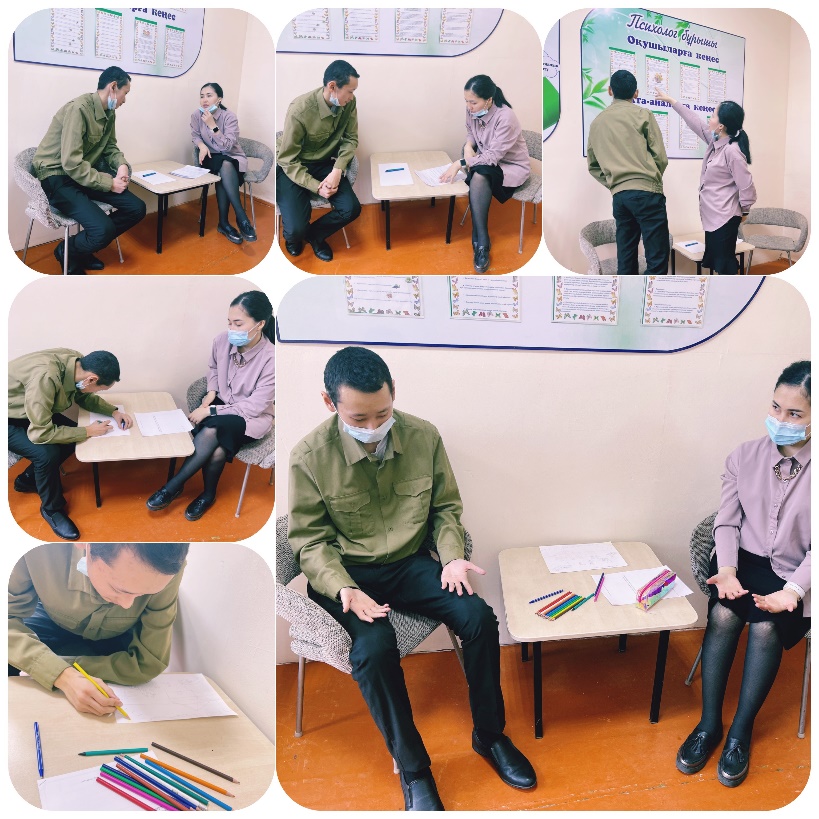 